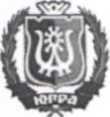 РОССИЙСКАЯ ФЕДЕРАЦИЯ
Ханты-Мансийский автономный округ - Югра
(Тюменская область)БЮДЖЕТНОЕ УЧРЕЖДЕНИЕХАНТЫ-МАНСИЙСКОГО АВТОНОМНОГО ОКРУГА-ЮГРЫ
«ЦЕНТР АДАПТИВНОГО СПОРТА»ПРИКАЗ«__» ___________ 2016 г.«Об открытии отдела посоциальному сопровождению и реабилитации»Во исполнение приказа департамента физической культуры и спорта Ханты-Мансийского автономного округа — Югры от 29.12.2015г. №341 и Минтруда России от 31.07.2015 года №528-н «Об утверждении порядка разработки и реализации индивидуальной программы реабилитации и абилитации инвалида, индивидуальной программы реабилитации или абилитации	ребёнка-инвалида,	выдаваемых	федеральнымигосударственными учреждениями медико-социальной экспертизы и их форм»ПРИКАЗЫВАЮ:Внести изменения в штатную структуру БУ «Центр адаптивного спорта Югры» с 01 января 2016 года путем открытия отдела по социальному сопровождению и реабилитации (далее - Отдел) с соответствующей штатной численностью и штатным расписанием.Утвердить Положение об Отделе и ввести в действие с 01 января 2016 года (Приложение).Назначить начальником отдела по социальному сопровождению и реабилитации Лысенкову Ларису Николаевну.Документоведу (Майер Ю.М.) ознакомить начальников отделов БУ «Центр адаптивного спорта Югры» с настоящим приказом под роспись.Контроль за исполнением настоящего приказа оставляю за собой.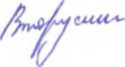 «УТВЕРЖДАЮ»Директор Бюджетного Учреждения Ханты-Мансийского автономного округа - Югры «Центр адаптивного спорта»		М.П. Вторушин«	2016 г.ПОЛОЖЕНИЕоб отделе по социальному сопровождению и реабилитации
бюджетного Учреждения Ханты-Мансийского автономного округа - Югры«Центр адаптивного спорта»ОБЩИЕ ПОЛОЖЕНИЯОтдел по социальному сопровождению и реабилитации (далее по текстуОтдел) является структурным подразделением бюджетного учреждения Ханты-Мансийского автономного округа - Югры «Центр адаптивного спорта» (далее - Учреждение).Отдел в своей деятельности руководствуется:Конвенцией о правах инвалидов (принята Генеральной Ассамблеей ООН от 13.12.2006г., ратифицирована в 2012 году в России);Конституцией Российской Федерации;Трудовым кодексом Российской Федерации;1.2.4.Законами, Постановлениями, Распоряжениями Российской Федерации;Законами, Постановлениями, Распоряжениями Правительства Ханпд- Мансийского автономного округа - Югры:- № 422-п от 9 октября 2013 г. «О государственной программе Ханты- Мансийского автономного округа - Югры «Развитие физической культуры и спорта в Ханты-Мансийском автономном округе - Югре на 2014-2020 годы»; о внесении изменений в приложение к постановлению Правительства Ханты-Мансийского автономного округа - Югры от 9 октября 2013 года № 422-п «О государственной программе Ханты- Мансийского автономного округа - Югры «Развитие физической культуры и спорта в Ханты-Мансийском автономном округе - Югре на 2014-2020 годы»;Уставом Учреждения, приказами директора Учреждения, а также настоящим положением и иными действующими нормативноправовыми актами.Постановлениями, распоряжениями, приказами, другими руководящими и нормативными документами вышестоящих и других органов, относящихся к вопросам регулирования области адаптивной физической культуры и адаптивного спорта.Иными приказами, методическими письмами Министерства спорта Российской Федерации, Департамента физической культуры и спорта Ханты-Мансийского автономного округа - Югры.Отдел создается или ликвидируется приказом директора Департамента физической культуры и спорта Ханты-Мансийского автономного округа - Югры (далее - Депспорта Югры) одновременно с созданием или ликвидацией, реорганизацией Учреждения.Отдел осуществляет свою деятельность во взаимодействии со структурными подразделениями Учреждения под непосредственным руководством начальника Отдела.Отделение возглавляет начальник Отдела, принимаемый	иосвобождаемый от должности приказом директора Учреждения.На период отсутствия начальника Отдела (отпуск, болезнь, командировка и пр.) его обязанности возлагаются на инструктора- методиста по адаптивной физической культуре или сотрудника из числа наиболее опытных специалистов по согласованию с директором, на основании приказа директора Учреждения.Сотрудники Отдела подчиняются непосредственно начальнику Отдела, заместителю директора по физкультурно-массовой и спортивной работе, директору Учреждения.ОСНОВНЫЕ ЗАДАЧИРабота по реализации индивидуальной программы реабилитации илиабилитации инвалида, индивидуальной программы реабилитации или абилитации ребенка-инвалида в сфере адаптивной физической культуры и спорта. Интеграция людей с инвалидностью в общество посредством физической культуры и спорта для развития их человеческого потенциала.Пропаганда физической культуры и спорта среди инвалидов в средствах массовой информации.Предоставление услуг, связанных с социально-спортивной реабилитацией: проведение мероприятий по привлечению инвалидов к доступным видам спорта, восстановлению личностного и социального статуса и т.д.ОСНОВНЫЕ ФУНКЦИИОсуществление государственной политики в области адаптивной физической культуры и адаптивного спорта.Обеспечение реализации целевой программы «Развитие физической культуры и спорта в Ханты-Мансийском автономном округе - Югре на 2014-2020 годы», целевой государственной программы Ханты- Мансийского автономного округа - Югры «Доступная среда в Ханты- Мансийском автономном округе - Югре на 2014-2020 года»Осуществлять контроль за выполнением индивидуальной программы реабилитации или абилитации инвалида, индивидуальной программы реабилитации или абилитации ребенка-инвалида.Организация и проведение физкультурно-массовых мероприятий согласно Единого календарный плана окружных, межрегиональных, всероссийских и международных физкультурных мероприятий и спортивных мероприятий Ханты-Мансийского автономного округа - Югры.Организация и проведение тренерских советов.Формирование и ведение единого банка спортсменов Ханты- Мансийского автономного округа - Югры.Осуществление иных функций по поручению Департамента физической культуры и спорта.СТРУКТУРА И ОРГАНИЗАЦИЯ ДЕЯТЕЛЬНОСТИСостав и штатную численность Отдела утверждает директор Учреждения, исходя из условий и особенностей деятельности по представлению начальника Отдела.Начальник Отдела распределяет обязанности между сотрудниками Отдела, разрабатывает должностные инструкции, руководит деятельностью Отдела и обеспечивает выполнение стоящих перед Отделом задач, вносит предложения директору Учреждения о распределении обязанностей сотрудников, вносит предложения по подбору и расстановке кадров.Работа Отдела строится на основе плана-задания на текущий год, перспективных годовых планов работы Отдела и Учреждения.ПРАВА ОТДЕЛАОтдел для осуществления своих основных функций в пределах своей компетенции имеет право:5.1.1.Знакомиться с документами для выполнения возложенных на Отдел задач.При необходимости запрашивать и получать в установленном порядке отструктурных подразделений, лиц, независимо от форм собственности информацию, необходимую для решения вопросов Отдела.Требовать от административно-хозяйственного отдела Учреждения представления материалов, необходимых для осуществления работы, входящей в компетенцию Отдела.В рамках, определяемых директором Учреждения и должностнымиинструкциями, вести соответствующую переписку со структурными подразделениями Департамента физической культуры и спорта Ханты- Мансийского автономного округа и его подведомственными учреждениями, окружными, всероссийскими и международными федерациями по видам спорта, представлять Учреждение в контактах с российскими и иностранными организациями по вопросам выполнения задач Отдела и Учреждения; с бюро с медико-социальной экспертизы.Вносить предложения по улучшению деятельности Учреждения и Отдела:на документационное, материально-техническое и транспортное обеспечение деятельности Отдела;на повышение квалификации сотрудников Отдела;Начальник Отдела также вправе:В случае обнаружения незаконных действий должностных лиц (предоставления ложной информации, использования материальнотехнических средств не по назначению и других нарушений и злоупотреблений) докладывать о них директору Учреждения для принятия мер;Вносить предложения руководству учреждения о перемещении работников Отдела, их поощрении за успешную работу, а также привлечении к материальной и дисциплинарной ответственности должностных лиц Отдела по результатам проверок;Давать согласие или отказывать в нем по вопросам назначения, увольнения и перемещения сотрудников Отдела.Принимать решения по исполнению подразделениями Учреждения задач и функций, предусмотренных настоящим Положением.ОТВЕТСТВЕННОСТЬНачальник Отдела несет персональную ответственность:6.1.1.3а исполнение возложенных на Отдел задач и функций, организацию труда работников Отдела, обеспечение трудовой дисциплины, соблюдение ими правил внутреннего трудового распорядка.6.1.2.3а оформление документов по неподтвержденной информации;6.1.3.3а нарушение порядка списания документов;6.1.4.3а составление недостоверной отчётности по вине Отдела;6.1.5.3а достоверность информации, предоставляемую в вышестоящие органы, средства массовой информации.Сотрудники Отдела несут ответственность:6.2.1.3а качество и своевременность исполнения своих должностных обязанностей.6.2.2.3а несвоевременную подачу информации в средства массовой информации;6.2.3.3а разглашение полученной информации конфиденциального характера.6.2.4.Обеспечение полного и своевременного принятия мер и проведения мероприятий по противодействию коррупции в учрежденииЗАКЛЮЧИТЕЛЬНЫЕ ПОЛОЖЕНИЯКонтроль за деятельностью отдела осуществляется заместителем директора Учреждения.Настоящее положение вступает в силу с момента его утверждения приказом директора Учреждения и действует до его отмены в соответствии с приказом директора Учреждения.Изменения и дополнения к настоящему положению оформляются в письменной форме и действительны с момента их утверждения приказом директора Учреждения.При выявлении несоответствия какого-либо пункта положения реальному состоянию дел в Отделе, начальнику Отдела необходимо обратиться в отдел организационно-правовой и кадровой работы с заявкой на внесение изменений и дополнений в Положение.«СОГЛАСОВАНО»:Заместитель директора по физкультурно-массовой испортивной работе		/Р.В. АлександровНачальник отдела по социальному сопровождениюи реабилитации		/ Л.Н. ЛысенковаС Положением ознакомлены:№ п/пФИО работникаПодписьДатаознакомления